Одним из ключевых элементов, входящих в состав строения, считается кровля. И для того чтобы она обеспечивала надежную защиту здания от осадков, повышенной температуры либо мороза, следует ответственно подходить к подбору кровельного материала.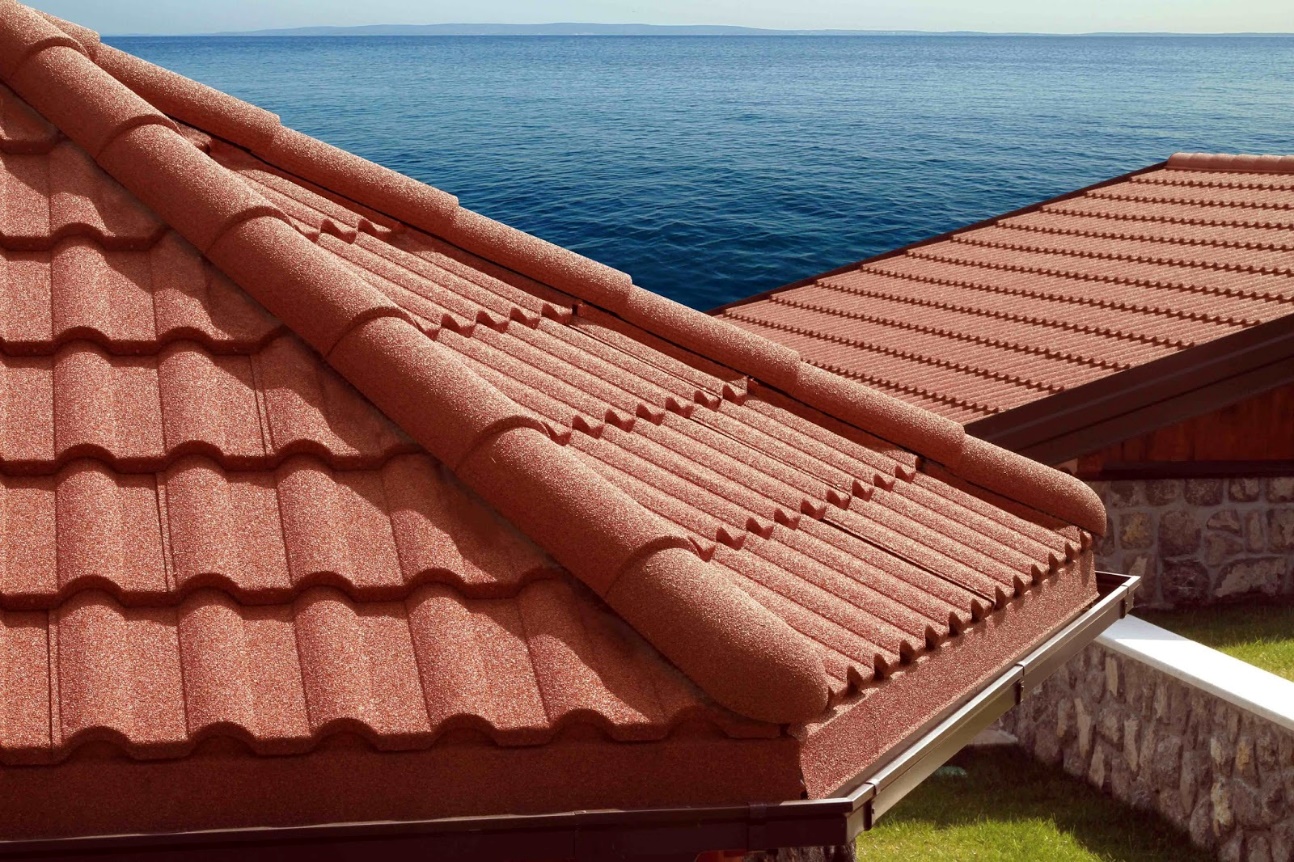 Среди всеобщего количества выделяется композитная черепица. В состав данного материала входит стальной лист, специальное покрытие либо алюмоцинк, а также каменная крошка. 

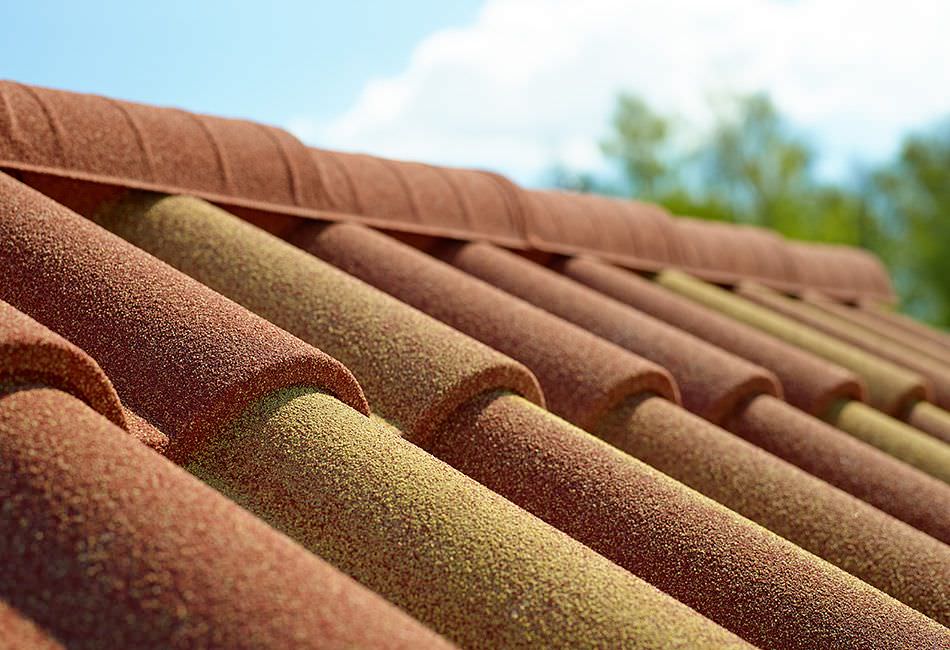 Какими плюсами обладает композитная черепица?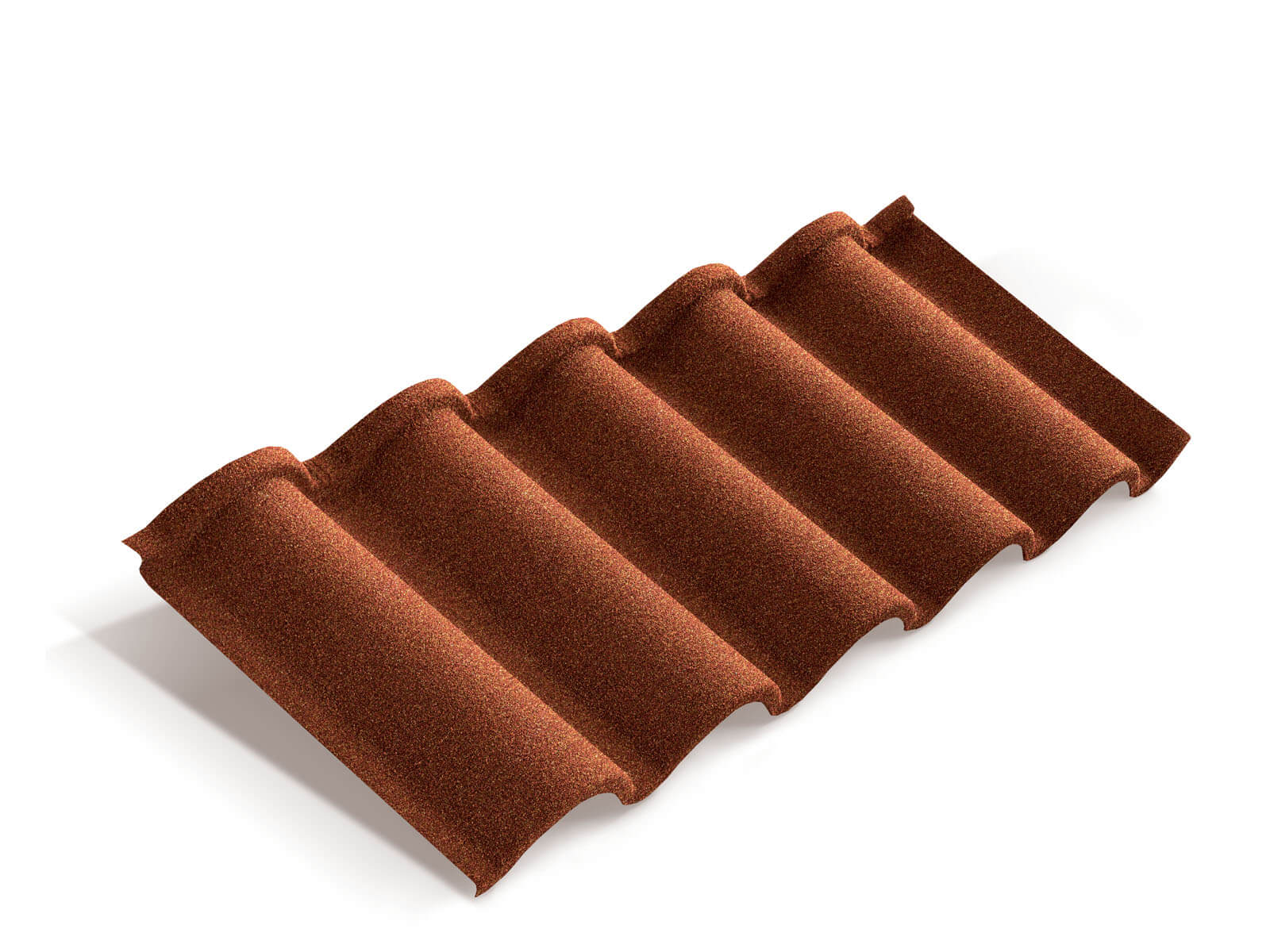 • Небольшой вес. Это упрощает процедуру транспортировки, установки. При использовании композитной черепицы не нужно конструировать мощную стропильную систему. Это позволит минимизировать расходы.• Легкая установка. Все потому, что композитная черепица обладает минимальным весом. Поэтому и потребности в применении специализированной техники, особых инструментов нет.• Защитные свойства. Посредством композитной черепицы можно обезопасить строение от осадков, от ультрафиолета.• Пластичность. Это дает возможность применять кровельный материал в случае, если необходимо конструировать кровлю, отличающуюся нестандартной формой и сложной конструкцией.• Множество оттенков. Каждый покупатель без особых сложностей может выбрать кровельный материал, который имеет требуемый оттенок.• Продолжительный период применения. Он может составлять 45 лет и более.Среди недостатков, которыми обладает кровельный материал, можно выделить повышенную стоимость. Поэтому композитную черепицу могут приобрести далеко не все люди.